TEMAT KOMPLEKSOWY: POWROTY PTAKÓWDzień II30.03.2020r. (wtorek)Temat dnia: DZIEŃ DOBRY, BOCIANIETemat 1: „Bocian i jego gniazdo”– słuchanie opowiadania nauczyciela.Rozwiązanie zagadki słownej:Na czerwonych długich nogach po łące wędruje.Wśród zielonej trawy żabki wypatruje. (bocian)„Bocian i jego gniazdo” – słuchanie opowiadania.Wiosna powoli zaczyna swe królowanie. Pojawiają się liście na drzewach,w ogrodach i lasach zakwitają kwiaty. Wszystko budzi się do życia. Ptakiteż wiedzą, że rozpoczęła się wiosna. W bocianim gnieździe, które do tejpory stało puste, coś się dzieje. Wczesnym rankiem przyleciała para bocianów.Ich gniazdo znajduje się na starym drzewie. Mieszkają w nim odkilku lat i nie jeden raz doczekali się potomstwa. Każdego roku, gdyprzylatują z ciepłych krajów, dokładnie oglądają gniazdo. Padające deszcze,śnieg, wiatr i mróz uszkodziły ich dom. Trzeba je trochę poprawić. Tozadanie dla bocianiego taty. Przynosi do gniazda patyki, gałązki i sprytnieumieszcza w miejscach, gdzie są dziury. Znosi też trawę, aby gniazdobyło miękkie i wygodne. W tym czasie bociania mama poleciała na pobliskiepole, gdzie rolnicy rozpoczęli wiosenne prace. W poruszonej przezpług ziemi łatwo znaleźć pożywienie. Dżdżownice, myszy czy nornice topyszny kąsek dla bocianów. Bociany odwiedzają też leżące niedalekogniazda łąki. Można tam trafić na ślimaki, owady, jaszczurki. Kiedy wieczorempara bocianów spotkała się w gnieździe okazało się, że jest niespodzianka.Pojawiły się dwa piękne jajka, z których wylęgną się małebociany. Bociania mama ogrzewa je swoim ciałem. Za jakiś czas pojawiąsię pisklęta, które będą bardzo głodne. Przez dwa miesiące ich rodzicebędą znosić jedzenie, aby małe bocianki mogły zmienić się w pięknedorosłe ptaki. Późnym latem razem z rodzicami wyruszą w daleką drogę,aby zimę spędzić w ciepłych krajach. A po powrocie zbudują gniazdai założą własne rodziny.

Rozmowa z dzieckiem na temat „Co zapamiętałeś o bocianie”.

Wywiad z Bocianem I Film dla dzieci I Lulek.tv- dla chętnychhttps://www.youtube.com/watch?v=PMUUm7Xx-Fw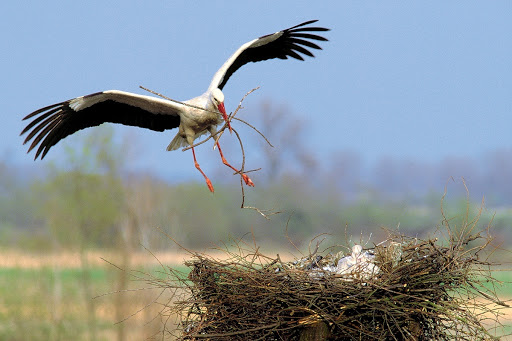 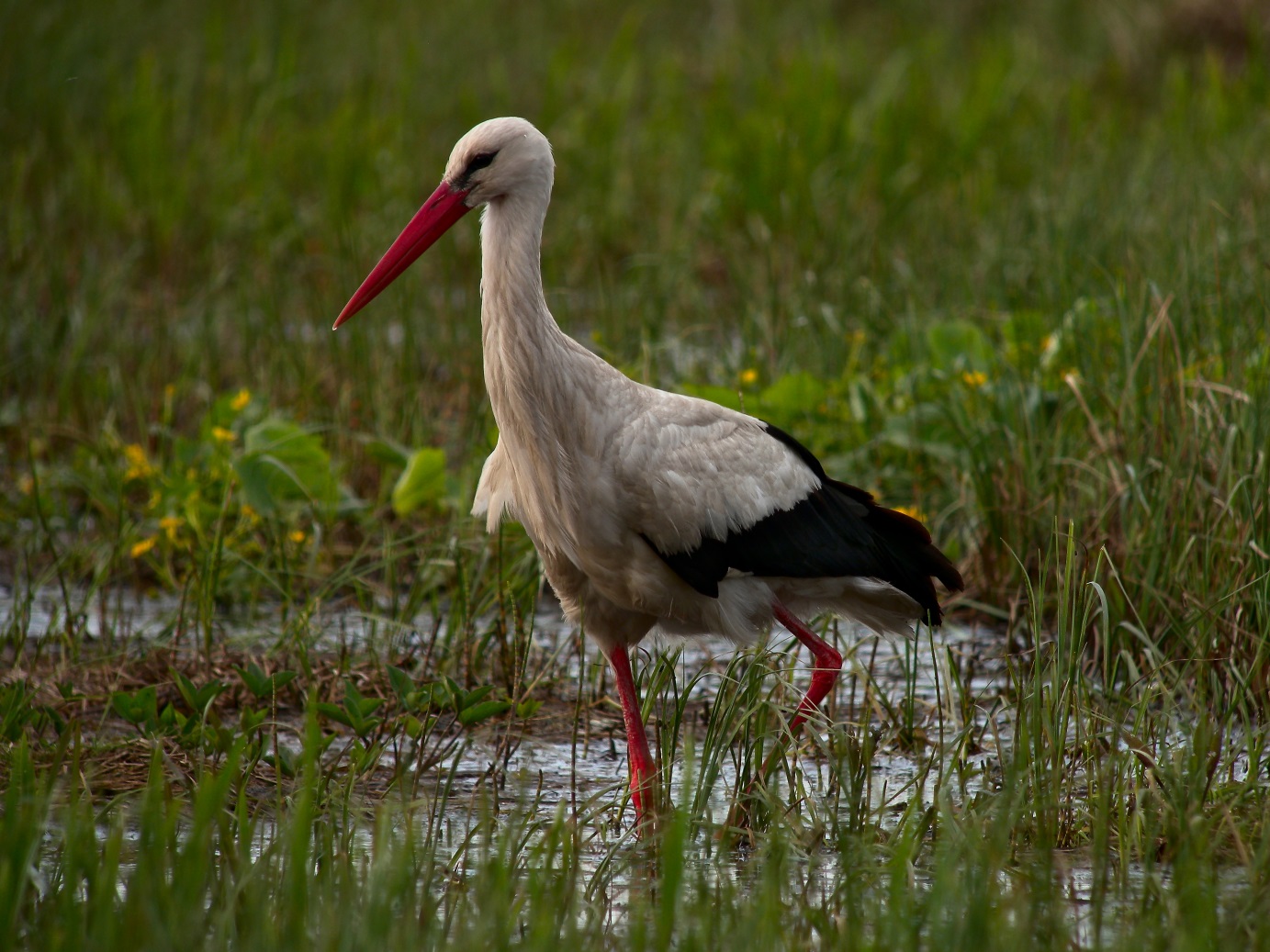 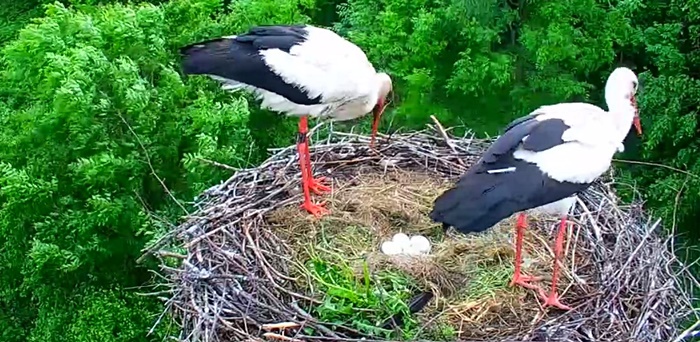 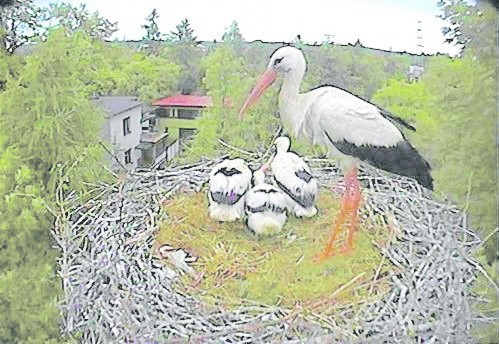 „Przestraszone żabki” – zabawa ruchowa rozwijająca szybką reakcjęna sygnał.Dzieci – żabki, naśladują skoki żabek. Klaśnięcie jest sygnałem,że zbliża się bocian. Przestraszone żabki nieruchomieją. Dwa klaśnięcia są sygnałem, że bocian odszedł i żabki mogą skakać dalej.Temat 2: Bocian i żaby-piosenka (sł. i muz. M. Broda-Bajak)https://www.youtube.com/watch?v=mPa7cp7t0aE"Bocian i żaby"Kle, kle, kle, kle – słychać dookoła. Co to? Co to? Bocian żabki woła! Przyfrunął na łąkę, przystanął na nodze. A zielone żabki bały się go srodze, a zielone żabki bały się go srodze. Kum, kum, kum, kum – tak cicho kumkały.Hop, hop, hop, hop – w trawę uciekały.Szu, szu, szu, szu – wśród zielonej trawy,rech, rech, rech, rech- żabki rechotały.A bociek na nodze dalej stał i patrzył,jednak żadnej żabki w trawie nie zobaczył,jednak żadnej żabki w trawie nie zobaczył.Rech, rech, rech, rech- żabki tak się śmiały.Kle, kle, kle, kle- boćka przedrzeźniały.Dzieci powtarzają za rodzicem słowa PIOSENKI. Wypowiadają tekst cicho,głośno, szeptem. Powtarzają tekst z jednoczesnym wyklaskiwaniemrytmu.Wspólny śpiew.„Papierowe żabki” – zabawa oddechowa.Dzieci dmuchają na papierowe żabki (zielone papierowe kółeczka), tak aby te wskoczyły do stawu i uciekły przed bocianem.„Bocian i żabki” – zabawa z elementem skoku.Dzieci – żabki poruszają się po pokoju naśladując skoki żab. na hasło „bocianidzie”, wszystkie żabki gromadzą się w wyznaczonym miejscu pokoju.„Sześciolatek. Razem się uczymy”- karty pracy  (str. 53-54) „Pięciolatek. Razem się uczymy”-karty pracy (str.44-45)